Press releaseChange of Managing Director at TDM SystemsJean-Paul Seuren takes over the business from Dietmar Bohn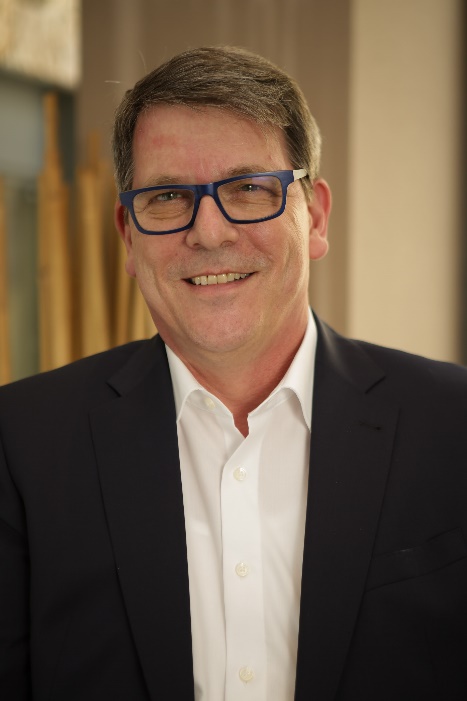 Tübingen, September 28, 2021 - Jean-Paul Seuren is taking over the management of TDM Systems, the leading provider of tool management solutions in the machining sector, with immediate effect. As Vice President Global Sales and Marketing at TDM Systems, Jean-Paul Seuren already achieved important sales milestones within just a few months. With immediate effect, he will be steering the fortunes of the entire company. The experienced sales professional is looking forward to the new challenge: "TDM Systems wants to continue to grow. The opportunities therefore are good, because a digital tool management solution is indispensable for machining companies to manufacture efficiently and thus competitively." It's a conviction Seuren gained years ago. Having worked in CAD and CAM software sales for nearly 30 years, he knows the market and companies' needs intimately. And he appreciates the potential of TDM solutions. For him, they are a "very good example of innovative implementation of customer requirements or needs." In order to continue to be very close to the customer, Jean-Paul Seuren, as the new Managing Director, will also attach great importance to the exchange with users. "Customer opinions will continue to play an important role in product development," promises Seuren. But for him, being a reliable partner is about more than that: "We don't just implement wishes, we think ahead." Dietmar Bohn, who managed the business of TDM Systems before Jean-Paul Seuren, is leaving the company to devote himself to other tasks.Find printable image material via the following link:https://archiv.storyletter.de/download/Jean-Paul_Seuren_TDM_Systems.zip About TDM SystemsFor over 25 years, TDM Systems GmbH, Tübingen has been the leading provider of tool management solutions in the area of machining. TDM Systems focuses specifically on process optimization through optimal tool planning and provisioning. Creating and editing tool data and graphics, integrating tool expertise and 3D graphics into the CAM engineering, and organizing the complete tool circulation at the shopfloor level are the three core competencies of TDM Systems. TDM Systems also offers a cloud-based entry-level solution for tool management especially for small companies with TDM Cloud Essentials. As a member of the Sandvik Group, TDM Systems draws on the expertise of various tool manufacturers when developing its software products.www.tdmsystems.com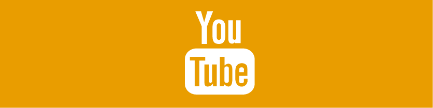 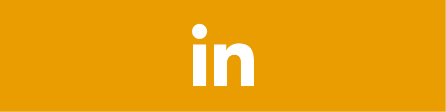 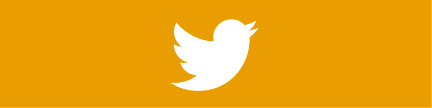 